Lista lektur w klasie 2Hans Christian Andersen, Brzydkie kaczątkoBarbara Kosmowska, Dziewczynka z parkuGrzegorz Kasdepke, Detektyw PozytywkaDanuta Wawiłow, Najpiękniejsze wierszeAstrid Lindgren, Dzieci z BullerbynAlina i Czesław Centkiewiczowie, Zaczarowana zagrodaJustyna Bednarek, Niesamowite przygody dziesięciu skarpetek (czterech prawych i sześciu lewych) Hans Christian Andresen, CalineczkaDanuta Parlach, Kapelusz Pani Wrony Maria Terlikowska, Drzewo do samego nieba Łukasz Wierzbicki, Afryka Kazika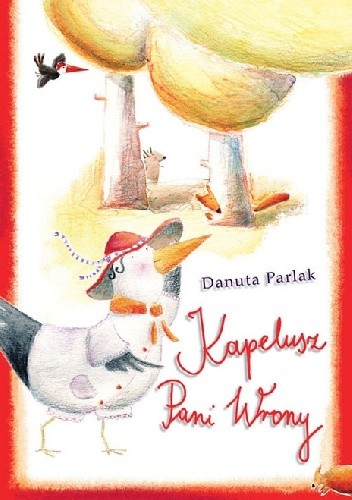 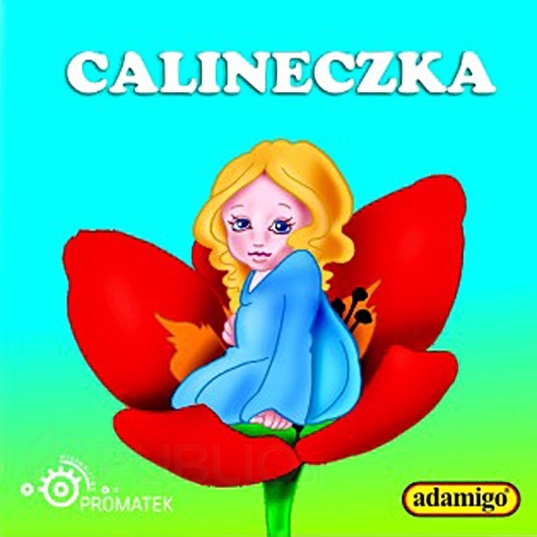 